Заключениена проект постановления администрации Ханты-Мансийского района «О внесении изменений в постановление администрации                             Ханты-Мансийского района  от 08.12.2021 № 320 «О муниципальной программе Ханты-Мансийского района «Развитие агропромышленного комплекса Ханты-Мансийского района на 2022-2024 годы»На основании полномочий, предусмотренных пунктом 2 статьи 157 Бюджетного кодекса Российской Федерации, пунктом 7 части 2 статьи 9 Федерального закона от 07.02.2011 № 6-ФЗ «Об общих принципах организации и деятельности контрольно-счетных органов субъектов Российской Федерации и муниципальных образований», пунктом 7 части 5 статьи 27.5. Устава Ханты-Мансийского района, пунктом 7 части 1 статьи 8 Положения о Контрольно-счетной палате Ханты-Мансийского района, утвержденного решением Думы Ханты-Мансийского района                                от 22.12.2011 № 99 «Об образовании Контрольно-счетной палаты                Ханты-Мансийского района», руководствуясь приказом                       Контрольно-счетной палаты Ханты-Мансийского района                                     от 08.10.2013 № 16 «Об утверждении стандарта внешнего муниципального финансового контроля «Финансово-экономическая экспертиза проектов муниципальных программ», проведена финансово-экономическая экспертиза проекта постановления администрации Ханты-Мансийского района «О внесении изменений в постановление администрации                             Ханты-Мансийского района от 08.12.2021 № 320 «О муниципальной программе Ханты-Мансийского района «Развитие агропромышленного комплекса Ханты-Мансийского района на 2022-2024 годы» (далее                        – Проект программы) на соответствие нормам, предусмотренным законодательством Российской Федерации, Ханты-Мансийского автономного округа – Югры, правовыми актами Ханты-Мансийского района.Вместе с Проектом программы в Контрольно-счетную палату                         Ханты-Мансийского района ответственным исполнителем                                 – администрацией Ханты-Мансийского района  (комитетом экономической политики администрации Ханты-Мансийского района) предоставлены следующие документы:                                                                                                                                                                                                                                                                                                    1. пояснительная записка от 04.10.2022 № 07-Исх-1930;2. заключение комитета экономической политики администрации Ханты-Мансийского района от 04.10.2022 № 07-Исх-1932;3. заключения комитета по финансам администрации                     Ханты-Мансийского района от 05.10.2022 № 05-Исх-1578;4. заключения департамента имущественных и земельных отношений администрации Ханты-Мансийского района                                      от 12.10.2022 № 04-Исх-4865;5. заключения по результатам антикоррупционной экспертизы                (об отсутствии коррупциогенных факторов) управления юридической, кадровой работы и муниципальной службы администрации                             Ханты-Мансийского района от 19.10.2022 № 265.Согласно представленным заключениям замечания и дополнения отсутствуют, Проект рекомендован к утверждению. В ходе экспертизы установлено, что объем бюджетных ассигнований                   на реализацию Проекта программы соответствует объему бюджетных ассигнований, утвержденному решением Думы Ханты-Мансийского района 16.09.2022 № 171 «О внесении изменений в решение Думы                                  Ханты-Мансийского района от 17.12.2021 № 34 «О бюджете                          Ханты-Мансийского района на 2022 год и плановый период                              2023 и 2024 годов». Проектом программы предлагается внести корректировку в паспорт муниципальной программы и Приложение 1 «Распределение финансовых ресурсов муниципальной программы» увеличив общий объем финансирования из средств субвенции бюджета Ханты-Мансийского автономного округа – Югры на 9 389,3 тыс. рублей (Уведомление                         о предоставлении субсидии, субвенции, иного межбюджетного трансферта, имеющего целевое назначение Департамента финансов Ханты-Мансийского автономного округа -Югры № 700/08/100, 700/08/124, 700/08/132 от 09.08.2022), в том числе:снизить финансирование на 256,0 тыс. рублей по основному мероприятию «1.	«Поддержка производства и реализации продукции растениеводства»;увеличить финансирование на 9 637,1 тыс. рублей по мероприятию «2.1.	«Поддержка производства и реализации продукции животноводства»;увеличить финансирование на 256,0 тыс. рублей по основному мероприятию «3.	 «Поддержка рыбохозяйственного комплекса». В приложении 3 «Показатели, характеризующие эффективность структурного элемента (основного мероприятия) муниципальной программы» скорректированы значения показателей: «1. Производство овощей в хозяйствах всех категорий, тонн», «4. Производство пищевой рыбной продукции собственного производства, тонн», «5. Объем заготовки дикоросов, тонн». Проект Программы размещен на официальном сайте администрации Ханты-Мансийского района в разделе «Общественные обсуждения», замечания и предложения от общественности и населения не поступали.                         По результатам проведения финансово-экономической экспертизы    замечания и предложения к Проекту программы отсутствуют.Исполнитель:Заруцкая Ирина Игоревна, тел. 8 (3467) 35-28-53 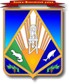 Муниципальное образованиеХанты-Мансийского автономного округа – ЮгрыХанты-Мансийский районКОНТРОЛЬНО - СЧЕТНАЯ ПАЛАТАХАНТЫ-МАНСИЙСКОГО РАЙОНАул. Гагарина, 214, г. Ханты-Мансийск,Ханты-Мансийский автономный округ  – Югра (Тюменская обл.), 628002тел.: (3467) 35-28-76, факс: 35-28-76E-mail: kspalata@hmrn.ruhttp:www.hmrn.ru	Заместителю главы района,директору департаментаимущественных и земельных отношений администрацииХанты-Мансийского районаА.В.Витвицкомукопия:Председателю комитета   экономической политики администрацииХанты-Мансийского районаЮ.А.Овсянникову[Номер документа][Дата документа]ПредседательДОКУМЕНТ ПОДПИСАН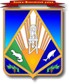 ЭЛЕКТРОННОЙ ПОДПИСЬЮСертификат  [Номер сертификата 1]Владелец [Владелец сертификата 1]Действителен с [ДатаС 1] по [ДатаПо 1]Ф.М. Хакимов 